Починок Инна АркадьевнаУчитель физики и математики МБОУ ЦО №26Обоснование и практический опыт применения презентации PowerPoint которая наиболее эффективно помогает в повседневной работеДля эффективности ученического труда на уроках используется интерактивная доска, для реализации познавательной и творческой активности применяются интерактивные дидактические материалы. Мультимедийное сопровождение уроков: ресурсы интернета, обучающие программы, видеоматериалы, презентации, электронные приложения к урокам, диски с материалами. Все учащиеся вовлечены в процесс познания. С помощью компьютерных технологий можно решить следующие задачи: усиление интенсивности урока; повышение мотивации учащихся; эффективно использовать учебное время и снизить долю ре-продуктивной деятельности учащихся, добиться высоких результатов обученности. Современные образовательные технологии ориентированы на индивидуализацию, вариативность образовательного процесса, академическую мобильность обучаемых, независимо от возраста и уровня образования. В своей повседневной работе я стараюсь активно использовать современные информационно-коммуникационные технологии. Хотелось бы отдельно остановится на роли презентаций PowerPoint. Я считаю, что они наиболее удачно вписываются в изучение нового материала и обобщение пройденного материала. Нагрузка в 2023-2024 учебном году составляет 29 академических часов, классы 6-11. Таким образом, описываемые мной технологии подходят для возрастных категорий средней и старшей школы. Теоретические знания приобретаются активным путём. Учащиеся получают знания в процессе планирования и выполнения творческих заданий. В преодолении посильных трудностей у учащихся возникает постоянная потребность в овладении новыми знаниями, новыми способами действий, умениями и навыками. Для этого PowerPoint предлагает различные макеты слайдов и возможность добавления разделов. Для привлечения внимания учеников существует огромное количество дизайнов для оформления, эффекты анимации и возможность добавления звукового сопровождения. Также достаточно удобно учитывать уровень обученности, темп и особенности каждого ученика. В прикрепленном файле вы можете увидеть подготовленную мной презентацию для обобщения темы: «Кинематика» в 10 классе. Цели урока: обобщить знания по теме «Кинематика», развивать умение строить и читать графики изменения кинематических величин,применять формулы для решения конкретных задач, анализировать и делать выводы,составлять таблицы элементов знаний о физические явления, величины,рассмотреть задания из ЕГЭ по физике по заданной теме.Задачи:Образовательная:  повторить и обобщить знания по теме «Кинематика» и применить их при решении задач: расчетных, качественных и графических.Развивающая: научить учащихся применять знания в новой ситуации, описывать и объяснять механическое движение с точки зрения научного мировоззрения.Воспитательная: продолжить формирование навыков работы в команде в сочетании с самостоятельной деятельностью обучающихся.Используемые ресурсы:https://physics.shkolkovo.net/catalog/kinematika/dvizhenie-po-okruzhnostihttps://phys-ege.sdamgia.ru/?redir=1Физика. 9 кл.: учебник / А.В. Перышкин, Е.М. Гутник.-Дрофа 202010 класс Физика. Учебник для учащихся общеобразовательных учреждений, Москва, издательский центр «Вентана-Граф» 2021    Для реализации целей и задач урока целесообразно начать с повторения пройденного материала, вспомнить основные понятия, затем решить практические задания в группах, индивидуально, совместно с учителем и самостоятельно. В качестве домашнего задания я определила систематизацию знаний (Составить таблицу-обобщение по теме).  В учебнике Физика 10 кл, А.В. Грачев, В.А. Погожев, А.М. Салецкий, П.Ю. Боков систематизация представлена в следующем виде:                Считаю, что заявленной цели проведённый урок достиг. Стиль, тон отношений, задаваемый на уроке, позволили создать атмосферу сотрудничества, сотворчества, психологического комфорта. На протяжении всего урока дети были достаточно активны, проявляли самостоятельность, не боялись дать неправильный ответ. Доброжелательная обстановка, позитивный настрой на урок, подбор заданий помог каждому ребёнку на уроке продвинуться в своём индивидуальном развитии. Учителем найден психологический контакт с классом. Урок способствовал общему развитию личности школьника и детского коллектива в целом.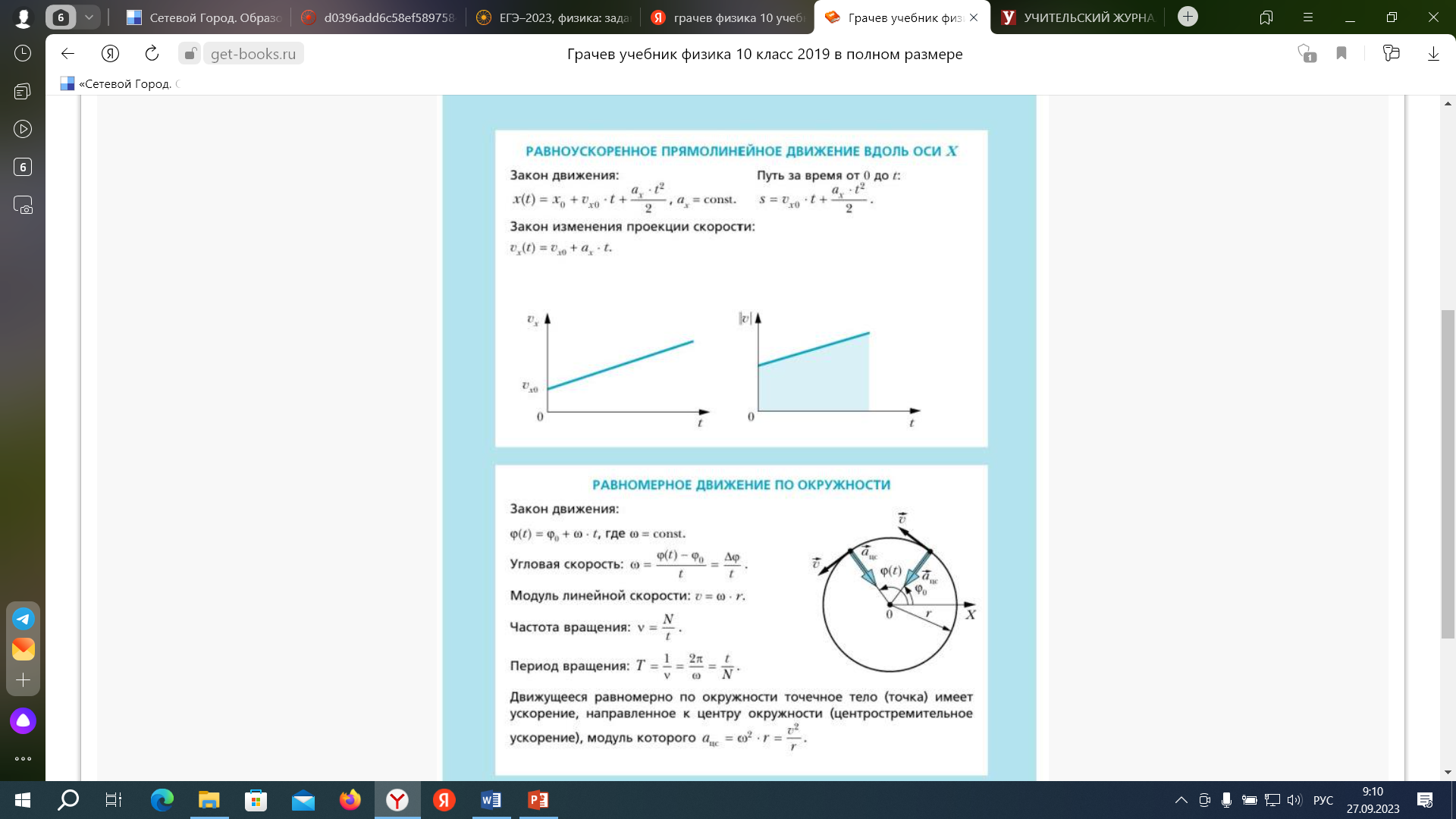 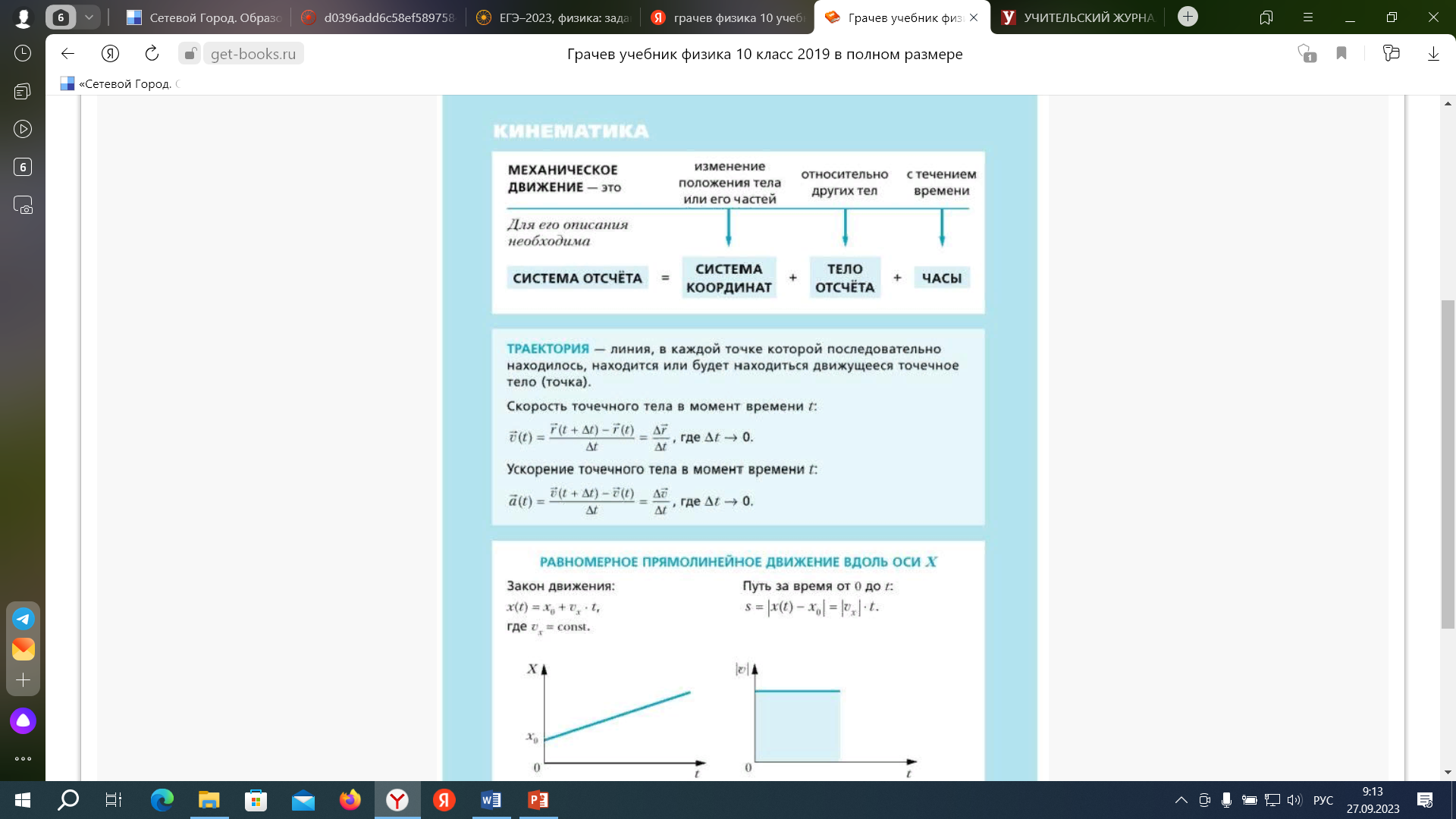 